On dit que les femmes sont les meilleures gardiennes de la tradition.
C’est dans le secret des cuisines que la culture passe de mère en fille.
On répète les gestes immuables, on commente les dosages avec amourIt is said that women are the best guardians of tradition.It is in the kitchens’ secrets that the culture passes from mother to daughter.Unchanging gestures and traditional skills, we comment the dosages with loveNos Soupes – Our SoupsLa « Bissara » de petits pois cassés								110.-Green peas soup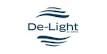 La « Chorba » Fassia de poulet au vermicelle (334 cal)					110.- 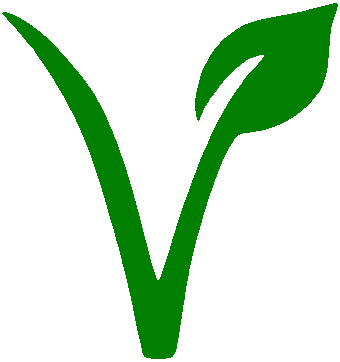 Chicken broth with vermicelliLa traditionnelle « Harira du Souss »								130.- Traditional tomato and chick pea soupLes entrées – Our StartersLa palette de salades Marocaines de saison	(175 cal)					150.-Selection of seasonal Moroccan saladsDégustation de « Briouates »	, au fromage, poulet, riz et légumes				180.-Filo pastry pies stuffed with chicken, cheese, rice and vegetablesLa pastilla au pigeon et amandes  								200.-Filo pastry pie with pigeon and almonds  La pastilla de homard en tricorne (plat signature)						370.-Filo pastry pie with lobster (signature dish)Couscous Le couscous « Berbère » aux légumes de saison (475 cal)					190.-Semolina couscous with market vegetablesLe couscous de quinoa aux légumes verts de saison (495 cal)				230.-Quinoa couscous with seasonal green vegetablesLe couscous de poissons et légumes								250.-Semolina couscous with fish and vegetablesLe couscous Royal aux deux viandes, légumes primeurs, confit d’oignons et raisins	300.-Semolina couscous with meat and vegetables, confit onions and dry grapesLe couscous d’orge au foie gras chaud (plat signature)					370.-Barley grain couscous with pan seared duck liver (signature dish)TajinesTajine « Berbère » aux légumes de saison (225 cal)						190.-Tajine with seasonal vegetablesLe « Trid » au poulet « Beldi » (plat signature)						250.- Farm chicken with Moroccan pancakes and sprinkled with a chicken stock (signature dish)Coquelet en tajine aux citrons confits, suprêmes au foie gras et pain d’épices		240.- Farm spring chicken with preserved lemon, chicken breast with duck liverLa  « Tanjia » de bœuf, légumes croquants							250.-    Beef shanks cooked in a clay pot at low temperature, crunchy vegetablesLe Tajine de poisson aux olives « meslalla »							250.-Fish tajine with « meslalla » olives La « Chaaria Medfouna » au poulet de notre terroir					250.- Roasted chicken with vermicelliTajine de lotte et gambas									290.-Tajine with monkfish and prawnsLa pêche du jour au four et sa garniture primeur						290.-Roasted catch of the day and vegetablesSouris d’agneau « Mrouzia » cuite à basse température et légumes du moment		270.-Lamb shank tajine “Mrouzia” served with vegetablesMéchouis sur commande – Roasted lambs on requestDalâa MhamraBaron d’agneau rôti pour 2 personnes						            1000.-Roasted lamb saddle for 2 personsL’épaule d’agneau  à la vapeur et dorée au four						700.-Steamed and roasted lamb shoulderNos Méchouis sont accompagnés de salades marocaines, légumes et semouleOur roasted lambs are served with Moroccan salads, vegetables and semolinaUne touche sucrée... A sweet touch…La tomate « Maâsla » et fruit de saison, sorbet citron légèrement poivré			110.-Candied tomato and seasonal fruits, lemon sherbet slightly peppered Salade d’agrumes et dattes, granité à la fleur d’oranger (195 cal)  				110.-Citrus fruit salad and dates, orange flower enhanced granitePastilla au lait, amandes et figues								110.Filo pastry pie with milk, almonds and figsPetites bouchées façon « Briouates », aux fruits de saison et lait caillé			110.- Sweet filo pastry pie with seasonal fruits and curdled milkMon plaisir au chocolat et épices du souk (plat signature) 					110.-Chocolate cake with spices from the souk (signature dish)Sélection de pâtisseries Marocaines	et rituel du thé					110.-Moroccan pastries and traditional fresh mint teaAssiette de fromage « Beldi » de la région							110.-Moroccan pastries and traditional fresh mint tea